Regulamin Konkursu„Najlepsza aranżacja stoiska”Postanowienia ogólne:Organizatorem Konkursu jest Pomorski Ośrodek Doradztwa Rolniczego w LubaniuKonkurs odbędzie się podczas XXVI Agro Targów i Pomorskiej Wojewódzkiej Wystawy Zwierząt Hodowlanych  w dniach  3-4 czerwca 2017 r. w LubaniuCel Konkursu:Promocja firm oraz instytucji i organizacji działających na rzecz rozwoju rolnictwa i obszarów wiejskich.Warunki uczestnictwa w KonkursieW Konkursie uczestniczyć mogą wystawcy biorący udział w XXVI Agro Targach i Pomorskiej Wojewódzkiej Wystawy Zwierząt Hodowlanych  w dniach  3-4 czerwca 2017 r. w Lubaniu spośród:dystrybutorów środków produkcji dla rolnictwa (maszyn i urządzeń, nawozów, pasz, środków ochrony roślin, nasiennictwa, itp.);firm branży ogrodniczej;firm branży rolno-spożywczej;instytucji obsługi rolnictwa (agencji rządowych, banków, itp.);organizacji pozarządowych związanych z rolnictwem;Kół Gospodyń Wiejskich;firm branży budowlanej i motoryzacyjnej,firm branży ciepłowniczej i energii odnawialnej.Zgłoszenia do udziału w KonkursieUdział w Konkursie należy zgłosić najpóźniej do dnia 3 czerwca 2017 r. do godz. 12:00.Zgłoszenia do udziału w Konkursie należy dokonać w formie pisemnej (wg zał. 1.), wskazując:nazwę konkursu; nazwę i adres wystawcy;numer stoiska wystawienniczego oraz branżę.Zgłoszenie można złożyć osobiście lub przesłać listownie, faxem, elektronicznie na adres:  Pomorski Ośrodek Doradztwa Rolniczego w Lubaniuul. T. Maderskiego 3, Lubań83-422 Nowy Barkoczyntel. (58) 326-39-00; fax (58) 309-09-45Adres e-mail: sekretariat@podr.pl lub a.jereczek@podr.plKomisja konkursowaOceny stoiska dokona Komisja Konkursowa składająca się z 3 pracowników Pomorskiego Ośrodka Doradztwa Rolniczego w Lubaniu.Członków komisji powołuje Dyrektor Pomorskiego Ośrodka Doradztwa Rolniczego w Lubaniu.Kryteria oceny przez komisję konkursowąEstetyka i aranżacja stoiska.Różnorodność i obfitość oferty. Sposób ekspozycji i jakość obsługi stoiska. Przebieg KonkursuKomisja konkursowa dokona oceny stoiska w dniu 3 czerwca 2017 r. pomiędzy godziną 12:00               a 16:00.Każdy z członków komisji dokona oceny punktowej zgłoszonego stoiska w poszczególnych                 kryteriach. Maksymalna ilość punktów za każde kryterium wynosi – 5, a minimalna – 1. Indywidualna             ocena każdego zgłoszonego stoiska powstaje z sumowania punktów za poszczególne kryteria. Ogólna punktacja stoiska powstanie z sumowania punktów wszystkich członków Komisji. Zwycięzcą Konkursu zostanie wystawca, którego stoisko otrzyma najwyższą liczbę punktów.  Komisja Konkursowa sporządzi protokół z przebiegu konkursu.NagrodyZwycięzca Konkursu zostanie nagrodzony pucharem Dyrektora Pomorskiego Ośrodka                          Doradztwa Rolniczego w Lubaniu.Dodatkowo zwycięzca konkursu otrzyma nagrodę w postaci pakietu promocyjnego zawierającego:bezpłatny artykuł w miesięczniku Pomorskiego Ośrodka Doradztwa Rolniczego w Lubaniu „Pomorskie Wieści Rolnicze”;bezpłatny udział stoiska zwycięzcy podczas wybranej konferencji wojewódzkiej                              organizowanej przez Pomorski Ośrodek Doradztwa Rolniczego w Lubaniu; bezpłatny artykuł na stronie www.podr.pl.Wręczenie nagród nastąpi w dniu 4 czerwca  2017 r. na scenie pomiędzy godz. 12:00-14:00.                                                   Załącznik nr 1 do Regulaminu Konkursu „Najlepsza aranżacja stoiska”.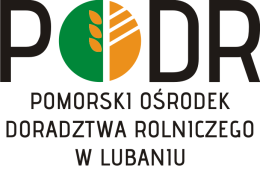                                              FORMULARZ ZGŁOSZENIAdo udziału w konkursie pn. „NAJLEPSZA ARANŻACJA STOISKA” podczas XXVI Agro Targów i Pomorskiej Wojewódzkiej Wystawy Zwierząt Hodowlanych  w dniach   3-4 czerwca 2017 r. w LubaniuNazwa i adres wystawcy:………………………………………………………………………………………………………………………………………………………………………………………………………………………………………………………………………………………………………………………………………………………………………………………………………………………………………………………………………………………………Numer stoiska wystawienniczego i branża: …………………………………………………………................data i podpis osoby zgłaszającej